МУНИЦИПАЛЬНОЕ БЮДЖЕТНОЕ ОБЩЕОБРАЗОВАТЕЛЬНОЕ УЧРЕЖДЕНИЕ –ШКОЛА № 35 ИМЕНИ А.Г. ПЕРЕЛЫГИНА ГОРОДА ОРЛАРАБОЧАЯ ПРОГРАММА по предмету (курсу) ОБЩЕСТВОЗНАНИЕ 8-9 классыПрограмму составили:Алейников Сергей Сергеевич, учитель истории и обществознания,Тарасов Данила Геннадьевич, учитель истории и обществознанияОрел, 2023 годПОЯСНИТЕЛЬНАЯ ЗАПИСКАРабочая учебная программа по учебному предмету «Обществознание» для 8-9 классов разработана на основе приказа Минпросвещения России от 31.05.2021 г. № 287 «Об утверждении ФГОС основного общего образования» и приказа Минпросвещения России от 18.07.2022 № 568 «О внесении изменений в ФГОС основного общего образования, утвержденный приказом Министерства образования и науки Российской Федерации от 31 мая 2021 года № 287». Содержание рабочей программы ориентировано на использование учебников Л.Н. Боголюбова «Обществознание. 8 класс» и «Обществознание. 9 класс». М., 2022.
СОДЕРЖАНИЕ УЧЕБНОГО ПРЕДМЕТА8 КЛАССЧеловек в экономических отношениях.Экономическая жизнь общества. Потребности и ресурсы, ограниченность ресурсов. Экономический выбор.Экономическая система и её функции. Собственность.Производство – источник экономических благ. Факторы производства. Трудовая деятельность. Производительность труда. Разделение труда.Предпринимательство. Виды и формы предпринимательской деятельности.Обмен. Деньги и их функции. Торговля и её формы.Рыночная экономика. Конкуренция. Спрос и предложение. Рыночное равновесие. Невидимая рука рынка. Многообразие рынков.Предприятие в экономике. Издержки, выручка и прибыль. Как повысить эффективность производства.Заработная плата и стимулирование труда. Занятость и безработица.Финансовый рынок и посредники (банки, страховые компании, кредитные союзы, участники фондового рынка). Услуги финансовых посредников.Основные типы финансовых инструментов: акции и облигации.Банковские услуги, предоставляемые гражданам (депозит, кредит, платёжная карта, денежные переводы, обмен валюты). Дистанционное банковское обслуживание. Страховые услуги. Защита прав потребителя финансовых услуг.Экономические функции домохозяйств. Потребление домашних хозяйств. Потребительские товары и товары длительного пользования. Источники доходов и расходов семьи. Семейный бюджет. Личный финансовый план. Способы и формы сбережений.Экономические цели и функции государства. Налоги. Доходы и расходы государства. Государственный бюджет. Государственная бюджетная и денежно-кредитная политика Российской Федерации. Государственная политика по развитию конкуренции.Человек в мире культуры.Культура, её многообразие и формы. Влияние духовной культуры на формирование личности. Современная молодёжная культура.Наука. Естественные и социально-гуманитарные науки. Роль науки в развитии общества.Образование. Личностная и общественная значимость образования в современном обществе. Образование в Российской Федерации. Самообразование.Политика в сфере культуры и образования в Российской Федерации.Понятие религии. Роль религии в жизни человека и общества. Свобода совести и свобода вероисповедания. Национальные и мировые религии. Религии и религиозные объединения в Российской Федерации.Что такое искусство. Виды искусств. Роль искусства в жизни человека и общества.Роль информации и информационных технологий в современном мире. Информационная культура и информационная безопасность. Правила безопасного поведения в Интернете.СОДЕРЖАНИЕ УЧЕБНОГО ПРЕДМЕТА9 КЛАССЫЧеловек в политическом измерении.Политика и политическая власть. Государство – политическая организация общества. Признаки государства. Внутренняя и внешняя политика.Форма государства. Монархия и республика – основные формы правления. Унитарное и федеративное государственно-территориальное устройство.Политический режим и его виды.Демократия, демократические ценности. Правовое государство и гражданское общество.Участие граждан в политике. Выборы, референдум.Политические партии, их роль в демократическом обществе. Общественно-политические организации.Гражданин и государство.Основы конституционного строя Российской Федерации. Россия – демократическое федеративное правовое государство с республиканской формой правления. Россия – социальное государство. Основные направления и приоритеты социальной политики российского государства. Россия – светское государство.Законодательные, исполнительные и судебные органы государственной власти в Российской Федерации. Президент – глава государства Российская Федерация. Федеральное Собрание Российской Федерации: Государственная Дума и Совет Федерации. Правительство Российской Федерации. Судебная система в Российской Федерации. Конституционный Суд Российской Федерации. Верховный Суд Российской Федерации.Государственное управление. Противодействие коррупции в Российской Федерации.Государственно-территориальное устройство Российской Федерации. Субъекты Российской Федерации: республика, край, область, город федерального значения, автономная область, автономный округ. Конституционный статус субъектов Российской Федерации.Местное самоуправление.Конституция Российской Федерации о правовом статусе человека и гражданина. Гражданство Российской Федерации. Взаимосвязь конституционных прав, свобод и обязанностей гражданина Российской Федерации.Человек в системе социальных отношений.Социальная структура общества. Многообразие социальных общностей и групп.Социальная мобильность.Социальный статус человека в обществе. Социальные роли. Ролевой набор подростка.Социализация личности.Роль семьи в социализации личности. Функции семьи. Семейные ценности. Основные роли членов семьи.Этнос и нация. Россия – многонациональное государство. Этносы и нации в диалоге культур.Социальная политика Российского государства.Социальные конфликты и пути их разрешения.Отклоняющееся поведение. Опасность наркомании и алкоголизма для человека и общества. Профилактика негативных отклонений поведения. Социальная и личная значимость здорового образа жизни.Человек в современном изменяющемся мире.Информационное общество. Сущность глобализации. Причины, проявления и последствия глобализации, её противоречия. Глобальные проблемы и возможности их решения. Экологическая ситуация и способы её улучшения.Молодёжь – активный участник общественной жизни. Волонтёрское движение.Профессии настоящего и будущего. Непрерывное образование и карьера.Здоровый образ жизни. Социальная и личная значимость здорового образа жизни. Мода и спорт.Современные формы связи и коммуникации: как они изменили мир. Особенности общения в виртуальном пространстве.Перспективы развития общества.ПЛАНИРУЕМЫЕ РЕЗУЛЬТАТЫ8 КЛАССЛичностные и метапредметные результаты представлены с учётом особенностей преподавания обществознания в основной школе.Планируемые предметные результаты и содержание учебного предмета распределены по годам обучения с учётом входящих в курс содержательных модулей (разделов) и требований к результатам освоения основной образовательной программы, представленных в Федеральном государственном образовательном стандарте основного общего образования, а также с учётом федеральной рабочей программы воспитания. Содержательные модули (разделы) охватывают знания об обществе и человеке в целом, знания всех основных сфер жизни общества и знание основ российского права. Представленный в программе вариант распределения модулей (разделов) по годам обучения является одним из возможных.Научным сообществом и представителями высшей школы предлагается такое распределение содержания, при котором модуль (раздел) «Основы российского права» замыкает изучение курса в основной школе.ЛИЧНОСТНЫЕ РЕЗУЛЬТАТЫЛичностные результаты воплощают традиционные российские социокультурные и духовно-нравственные ценности, принятые в обществе нормы поведения, отражают готовность обучающихся руководствоваться ими в жизни, во взаимодействии с другими людьми, при принятии собственных решений. Они достигаются в единстве учебной и воспитательной деятельности в процессе развития у обучающихся установки на решение практических задач социальной направленности и опыта конструктивного социального поведения по основным направлениям воспитательной деятельности, в том числе в части:Гражданского воспитания:готовность к выполнению обязанностей гражданина и реализации его прав, уважение прав, свобод и законных интересов других людей; активное участие в жизни семьи, образовательной организации, местного сообщества, родного края, страны; неприятие любых форм экстремизма, дискриминации; понимание роли различных социальных институтов в жизни человека; представление об основных правах, свободах и обязанностях гражданина, социальных нормах и правилах межличностных отношений в поликультурном и многоконфессиональном обществе; представление о способах противодействия коррупции; готовность к разнообразной созидательной деятельности, стремление к взаимопониманию и взаимопомощи; активное участие в школьном самоуправлении; готовность к участию в гуманитарной деятельности (волонтёрство, помощь людям, нуждающимся в ней).Патриотического воспитания:осознание российской гражданской идентичности в поликультурном и многоконфессиональном обществе; проявление интереса к познанию родного языка, истории, культуры Российской Федерации, своего края, народов России; ценностное отношение к достижениям своей Родины – России, к науке, искусству, спорту, технологиям, боевым подвигам и трудовым достижениям народа; уважение к символам России, государственным праздникам; историческому, природному наследию и памятникам, традициям разных народов, проживающих в родной стране.Духовно-нравственного воспитания:ориентация на моральные ценности и нормы в ситуациях нравственного выбора; готовность оценивать своё поведение и поступки, поведение и поступки других людей с позиции нравственных и правовых норм с учётом осознания последствий поступков; активное неприятие асоциальных поступков; свобода и ответственность личности в условиях индивидуального и общественного пространства.Физического воспитания, формирования культуры здоровья и эмоционального благополучия:осознание ценности жизни; ответственное отношение к своему здоровью и установка на здоровый образ жизни; осознание последствий и неприятие вредных привычек (употребление алкоголя, наркотиков, курение) и иных форм вреда для физического и психического здоровья; соблюдение правил безопасности, в том числе навыки безопасного поведения в интернет-среде;способность адаптироваться к стрессовым ситуациям и меняющимся социальным, информационным и природным условиям, в том числе осмысляя собственный опыт и выстраивая дальнейшие цели;умение принимать себя и других, не осуждая; сформированность навыков рефлексии, признание своего права на ошибку и такого же права другого человека.Трудового воспитания:установка на активное участие в решении практических задач (в рамках семьи, образовательной организации, города, края) технологической и социальной направленности, способность инициировать, планировать и самостоятельно выполнять такого рода деятельность; интерес к практическому изучению профессий и труда различного рода, в том числе на основе применения изучаемого предметного знания; осознание важности обучения на протяжении всей жизни для успешной профессиональной деятельности и развитие необходимых умений для этого; уважение к труду и результатам трудовой деятельности; осознанный выбор и построение индивидуальной траектории образования и жизненных планов с учётом личных и общественных интересов и потребностей.Экологического воспитания:ориентация на применение знаний из социальных и естественных наук для решения задач в области окружающей среды, планирования поступков и оценка возможных последствий своих действий для окружающей среды; повышение уровня экологической культуры, осознание глобального характера экологических проблем и путей их решения; активное неприятие действий, приносящих вред окружающей среде; осознание своей роли как гражданина и потребителя в условиях взаимосвязи природной, технологической и социальной сред; готовность к участию в практической деятельности экологической направленности. Ценности научного познания:ориентация в деятельности на современную систему научных представлений об основных закономерностях развития человека, природы и общества, о взаимосвязях человека с природной и социальной средой; овладение языковой и читательской культурой как средством познания мира; овладение основными навыками исследовательской деятельности; установка на осмысление опыта, наблюдений, поступков и стремление совершенствовать пути достижения индивидуального и коллективного благополучия. Личностные результаты, обеспечивающие адаптацию обучающегося к изменяющимся условиям социальной и природной среды:освоение обучающимися социального опыта, основных социальных ролей, соответствующих ведущей деятельности возраста, норм и правил общественного поведения, форм социальной жизни в группах и сообществах, включая семью, группы, сформированные по профессиональной деятельности, а также в рамках социального взаимодействия с людьми из другой культурной среды;способность обучающихся во взаимодействии в условиях неопределённости, открытость опыту и знаниям других;способность действовать в условиях неопределённости, открытость опыту и знаниям других, повышать уровень своей компетентности через практическую деятельность, в том числе умение учиться у других людей; осознавать в совместной деятельности новые знания, навыки и компетенции из опыта других; навык выявления и связывания образов, способность формирования новых знаний, в том числе способность формулировать идеи, понятия, гипотезы об объектах и явлениях, в том числе ранее неизвестных, осознавать дефицит собственных знаний и компетентностей, планировать своё развитие;  навык выявления и связывания образов, способность формирования новых знаний, в том числе способность формулировать идеи, понятия, гипотезы об объектах и явлениях, в том числе ранее неизвестных, осознавать дефицит собственных знаний и компетентностей, планировать своё развитие;умение распознавать конкретные примеры понятия по характерным признакам, выполнять операции в соответствии с определением и простейшими свойствами понятия, конкретизировать понятие примерами, использовать понятие и его свойства при решении задач (далее – оперировать понятиями), а также оперировать терминами и представлениями в области концепции устойчивого развития;умение анализировать и выявлять взаимосвязи природы, общества и экономики;умение оценивать свои действия с учётом влияния на окружающую среду, достижений целей и преодоления вызовов, возможных глобальных последствий;способность обучающихся осознавать стрессовую ситуацию, оценивать происходящие изменения и их последствия; воспринимать стрессовую ситуацию как вызов, требующий контрмер; оценивать ситуацию стресса, корректировать принимаемые решения и действия; формулировать и оценивать риски и последствия, формировать опыт, уметь находить позитивное в произошедшей ситуации; быть готовым действовать в отсутствие гарантий успеха.МЕТАПРЕДМЕТНЫЕ РЕЗУЛЬТАТЫМетапредметные результаты освоения основной образовательной программы, формируемые при изучении обществознания:1. Овладение универсальными учебными познавательными действиями.Базовые логические действия:выявлять и характеризовать существенные признаки социальных явлений и процессов;устанавливать существенный признак классификации социальных фактов, основания для их обобщения и сравнения, критерии проводимого анализа;с учётом предложенной задачи выявлять закономерности и противоречия в рассматриваемых фактах, данных и наблюдениях;предлагать критерии для выявления закономерностей и противоречий;выявлять дефицит информации, данных, необходимых для решения поставленной задачи;выявлять причинно-следственные связи при изучении явлений и процессов; делать выводы с использованием дедуктивных и индуктивных умозаключений, умозаключений по аналогии, формулировать гипотезы о взаимосвязях;самостоятельно выбирать способ решения учебной задачи (сравнивать несколько вариантов решения, выбирать наиболее подходящий с учётом самостоятельно выделенных критериев).Базовые исследовательские действия:использовать вопросы как исследовательский инструмент познания;формулировать вопросы, фиксирующие разрыв между реальным и желательным состоянием ситуации, объекта, самостоятельно устанавливать искомое и данное;формулировать гипотезу об истинности собственных суждений и суждений других, аргументировать свою позицию, мнение;проводить по самостоятельно составленному плану небольшое исследование по установлению особенностей объекта изучения, причинно-следственных связей и зависимостей объектов между собой;оценивать на применимость и достоверность информацию, полученную в ходе исследования;самостоятельно формулировать обобщения и выводы по результатам проведённого наблюдения, исследования, владеть инструментами оценки достоверности полученных выводов и обобщений;прогнозировать возможное дальнейшее развитие процессов, событий и их последствия в аналогичных или сходных ситуациях, выдвигать предположения об их развитии в новых условиях и контекстах.Работа с информацией:применять различные методы, инструменты и запросы при поиске и отборе информации или данных из источников с учётом предложенной учебной задачи и заданных критериев;выбирать, анализировать, систематизировать и интерпретировать информацию различных видов и форм представления;находить сходные аргументы (подтверждающие или опровергающие одну и ту же идею, версию) в различных информационных источниках;самостоятельно выбирать оптимальную форму представления информации;оценивать надёжность информации по критериям, предложенным педагогическим работником или сформулированным самостоятельно;эффективно запоминать и систематизировать информацию.2. Овладение универсальными учебными коммуникативными действиями.Общение:воспринимать и формулировать суждения, выражать эмоции в соответствии с целями и условиями общения;выражать себя (свою точку зрения) в устных и письменных текстах;распознавать невербальные средства общения, понимать значение социальных знаков, знать и распознавать предпосылки конфликтных ситуаций и смягчать конфликты, вести переговоры;понимать намерения других, проявлять уважительное отношение к собеседнику и в корректной форме формулировать свои возражения;в ходе диалога и (или) дискуссии задавать вопросы по существу обсуждаемой темы и высказывать идеи, нацеленные на решение задачи и поддержание благожелательности общения;сопоставлять свои суждения с суждениями других участников диалога, обнаруживать различие и сходство позиций;публично представлять результаты выполненного исследования, проекта;самостоятельно выбирать формат выступления с учётом задач презентации и особенностей аудитории и в соответствии с ним составлять устные и письменные тексты с использованием иллюстративных материалов.Совместная деятельность:понимать и использовать преимущества командной и индивидуальной работы при решении конкретной проблемы, обосновывать необходимость применения групповых форм взаимодействия при решении поставленной задачи;принимать цель совместной деятельности, коллективно строить действия по её достижению: распределять роли, договариваться, обсуждать процесс и результат совместной работы; уметь обобщать мнения нескольких людей, проявлять готовность руководить, выполнять поручения, подчиняться;планировать организацию совместной работы, определять свою роль (с учётом предпочтений и возможностей всех участников взаимодействия), распределять задачи между членами команды, участвовать в групповых формах работы (обсуждения, обмен мнений, «мозговые штурмы» и иные);выполнять свою часть работы, достигать качественного результата по своему направлению и координировать свои действия с другими членами команды;оценивать качество своего вклада в общий продукт по критериям, самостоятельно сформулированным участниками взаимодействия; сравнивать результаты с исходной задачей и вклад каждого члена команды в достижение результатов, разделять сферу ответственности и проявлять готовность к предоставлению отчёта перед группой.3. Овладение универсальными учебными регулятивными действиями.Самоорганизация:выявлять проблемы для решения в жизненных и учебных ситуациях;ориентироваться в различных подходах принятия решений (индивидуальное, принятие решения в группе, принятие решений в группе);самостоятельно составлять алгоритм решения задачи (или его часть), выбирать способ решения учебной задачи с учётом имеющихся ресурсов и собственных возможностей, аргументировать предлагаемые варианты решений;составлять план действий (план реализации намеченного алгоритма решения), корректировать предложенный алгоритм с учётом получения новых знаний об изучаемом объекте;делать выбор и брать ответственность за решение.Самоконтроль:владеть способами самоконтроля, самомотивации и рефлексии;давать адекватную оценку ситуации и предлагать план её изменения;учитывать контекст и предвидеть трудности, которые могут возникнуть при решении учебной задачи, адаптировать решение к меняющимся обстоятельствам;объяснять причины достижения (недостижения) результатов деятельности, давать оценку приобретённому опыту, уметь находить позитивное в произошедшей ситуации;вносить коррективы в деятельность на основе новых обстоятельств, изменившихся ситуаций, установленных ошибок, возникших трудностей;оценивать соответствие результата цели и условиям.Эмоциональный интеллект:различать, называть и управлять собственными эмоциями и эмоциями других;выявлять и анализировать причины эмоций;ставить себя на место другого человека, понимать мотивы и намерения другого;регулировать способ выражения эмоций.Принятие себя и других:осознанно относиться к другому человеку, его мнению;признавать своё право на ошибку и такое же право другого;принимать себя и других, не осуждая;открытость себе и другим;осознавать невозможность контролировать всё вокруг.ПРЕДМЕТНЫЕ РЕЗУЛЬТАТЫосваивать и применять знания об экономической жизни общества, её основных проявлениях, экономических системах, собственности, механизме рыночного регулирования экономики, финансовых отношениях, роли государства в экономике, видах налогов, основах государственной бюджетной и денежно-кредитной политики, о влиянии государственной политики на развитие конкуренции;характеризовать способы координации хозяйственной жизни в различных экономических системах; объекты спроса и предложения на рынке труда и финансовом рынке; функции денег;приводить примеры способов повышения эффективности производства; деятельности и проявления основных функций различных финансовых посредников; использования способов повышения эффективности производства;классифицировать (в том числе устанавливать существенный признак классификации) механизмы государственного регулирования экономики;сравнивать различные способы хозяйствования;устанавливать и объяснять связи политических потрясений и социально-экономических кризисов в государстве;использовать полученные знания для объяснения причин достижения (недостижения) результатов экономической деятельности; для объяснения основных механизмов государственного регулирования экономики, государственной политики по развитию конкуренции, социально-экономической роли и функций предпринимательства, причин и последствий безработицы, необходимости правомерного налогового поведения;определять и аргументировать с точки зрения социальных ценностей и с опорой на обществоведческие знания, факты общественной жизни своё отношение к предпринимательству и развитию собственного бизнеса;решать познавательные и практические задачи, связанные с осуществлением экономических действий, на основе рационального выбора в условиях ограниченных ресурсов; с использованием различных способов повышения эффективности производства; отражающие типичные ситуации и социальные взаимодействия в сфере экономической деятельности; отражающие процессы;овладевать смысловым чтением, преобразовывать текстовую экономическую информацию в модели (таблица, схема, график и пр.), в том числе о свободных и экономических благах, о видах и формах предпринимательской деятельности, экономических и социальных последствиях безработицы;извлекать информацию из адаптированных источников, публикаций СМИ и Интернета о тенденциях развития экономики в нашей стране, о борьбе с различными формами финансового мошенничества;анализировать, обобщать, систематизировать, конкретизировать и критически оценивать социальную информацию, включая экономико-статистическую, из адаптированных источников (в том числе учебных материалов) и публикаций СМИ, соотносить её с личным социальным опытом; используя обществоведческие знания, формулировать выводы, подкрепляя их аргументами;оценивать собственные поступки и поступки других людей с точки зрения их экономической рациональности (сложившиеся модели поведения производителей и потребителей; граждан, защищающих свои экономические интересы; практики осуществления экономических действий на основе рационального выбора в условиях ограниченных ресурсов; использования различных способов повышения эффективности производства, распределения семейных ресурсов, для оценки рисков осуществления финансовых мошенничеств, применения недобросовестных практик);приобретать опыт использования знаний, включая основы финансовой грамотности, в практической деятельности и повседневной жизни для анализа потребления домашнего хозяйства, структуры семейного бюджета; составления личного финансового плана; для выбора профессии и оценки собственных перспектив в профессиональной сфере; выбора форм сбережений; для реализации и защиты прав потребителя (в том числе финансовых услуг), осознанного выполнения гражданских обязанностей, выбора профессии и оценки собственных перспектив в профессиональной сфере;приобретать опыт составления простейших документов (личный финансовый план, заявление, резюме);осуществлять совместную деятельность, включая взаимодействие с людьми другой культуры, национальной и религиозной принадлежности, на основе гуманистических ценностей, взаимопонимания между людьми разных культур.Человек в мире культурыосваивать и применять знания о процессах и явлениях в духовной жизни общества, о науке и образовании, системе образования в Российской Федерации, о религии, мировых религиях, об искусстве и его видах; об информации как важном ресурсе современного общества;характеризовать духовно-нравственные ценности (в том числе нормы морали и нравственности, гуманизм, милосердие, справедливость) нашего общества, искусство как сферу деятельности, информационную культуру и информационную безопасность;приводить примеры политики российского государства в сфере культуры и образования; влияния образования на социализацию личности; правил информационной безопасности;классифицировать по разным признакам формы и виды культуры;сравнивать формы культуры, естественные и социально-гуманитарные науки, виды искусств;устанавливать и объяснять взаимосвязь развития духовной культуры и формирования личности, взаимовлияние науки и образования;использовать полученные знания для объяснения роли непрерывного образования;определять и аргументировать с точки зрения социальных ценностей и с опорой на обществоведческие знания, факты общественной жизни своё отношение к информационной культуре и информационной безопасности, правилам безопасного поведения в Интернете;решать познавательные и практические задачи, касающиеся форм и многообразия духовной культуры;овладевать смысловым чтением текстов по проблемам развития современной культуры, составлять план, преобразовывать текстовую информацию в модели (таблицу, диаграмму, схему) и преобразовывать предложенные модели в текст;осуществлять поиск информации об ответственности современных учёных, о религиозных объединениях в Российской Федерации, о роли искусства в жизни человека и общества, о видах мошенничества в Интернете в разных источниках информации;анализировать, систематизировать, критически оценивать и обобщать социальную информацию, представленную в разных формах (описательную, графическую, аудиовизуальную), при изучении культуры, науки и образования;оценивать собственные поступки, поведение людей в духовной сфере жизни общества;использовать полученные знания для публичного представления результатов своей деятельности в сфере духовной культуры в соответствии с особенностями аудитории и регламентом;приобретать опыт осуществления совместной деятельности при изучении особенностей разных культур, национальных и религиозных ценностей.ПЛАНИРУЕМЫЕ РЕЗУЛЬТАТЫ 9 КЛАССЫЛИЧНОСТНЫЕ РЕЗУЛЬТАТЫЛичностные результаты воплощают традиционные российские социокультурные и духовно-нравственные ценности, принятые в обществе нормы поведения, отражают готовность обучающихся руководствоваться ими в жизни, во взаимодействии с другими людьми, при принятии собственных решений. Они достигаются в единстве учебной и воспитательной деятельности в процессе развития у обучающихся установки на решение практических задач социальной направленности и опыта конструктивного социального поведения по основным направлениям воспитательной деятельности, в том числе в части:Гражданского воспитания:готовность к выполнению обязанностей гражданина и реализации его прав, уважение прав, свобод и законных интересов других людей; активное участие в жизни семьи, образовательной организации, местного сообщества, родного края, страны; неприятие любых форм экстремизма, дискриминации; понимание роли различных социальных институтов в жизни человека; представление об основных правах, свободах и обязанностях гражданина, социальных нормах и правилах межличностных отношений в поликультурном и многоконфессиональном обществе; представление о способах противодействия коррупции; готовность к разнообразной созидательной деятельности, стремление к взаимопониманию и взаимопомощи; активное участие в школьном самоуправлении; готовность к участию в гуманитарной деятельности (волонтёрство, помощь людям, нуждающимся в ней).Патриотического воспитания:осознание российской гражданской идентичности в поликультурном и многоконфессиональном обществе; проявление интереса к познанию родного языка, истории, культуры Российской Федерации, своего края, народов России; ценностное отношение к достижениям своей Родины – России, к науке, искусству, спорту, технологиям, боевым подвигам и трудовым достижениям народа; уважение к символам России, государственным праздникам; историческому, природному наследию и памятникам, традициям разных народов, проживающих в родной стране.Духовно-нравственного воспитания:ориентация на моральные ценности и нормы в ситуациях нравственного выбора; готовность оценивать своё поведение и поступки, поведение и поступки других людей с позиции нравственных и правовых норм с учётом осознания последствий поступков; активное неприятие асоциальных поступков; свобода и ответственность личности в условиях индивидуального и общественного пространства.Физического воспитания, формирования культуры здоровья и эмоционального благополучия:осознание ценности жизни; ответственное отношение к своему здоровью и установка на здоровый образ жизни; осознание последствий и неприятие вредных привычек (употребление алкоголя, наркотиков, курение) и иных форм вреда для физического и психического здоровья; соблюдение правил безопасности, в том числе навыки безопасного поведения в интернет-среде;способность адаптироваться к стрессовым ситуациям и меняющимся социальным, информационным и природным условиям, в том числе осмысляя собственный опыт и выстраивая дальнейшие цели;умение принимать себя и других, не осуждая;сформированность навыков рефлексии, признание своего права на ошибку и такого же права другого человека.Трудового воспитания:установка на активное участие в решении практических задач (в рамках семьи, образовательной организации, города, края) технологической и социальной направленности, способность инициировать, планировать и самостоятельно выполнять такого рода деятельность; интерес к практическому изучению профессий и труда различного рода, в том числе на основе применения изучаемого предметного знания; осознание важности обучения на протяжении всей жизни для успешной профессиональной деятельности и развитие необходимых умений для этого; уважение к труду и результатам трудовой деятельности; осознанный выбор и построение индивидуальной траектории образования и жизненных планов с учётом личных и общественных интересов и потребностей.Экологического воспитания:ориентация на применение знаний из социальных и естественных наук для решения задач в области окружающей среды, планирования поступков и оценка возможных последствий своих действий для окружающей среды; повышение уровня экологической культуры, осознание глобального характера экологических проблем и путей их решения; активное неприятие действий, приносящих вред окружающей среде; осознание своей роли как гражданина и потребителя в условиях взаимосвязи природной, технологической и социальной сред; готовность к участию в практической деятельности экологической направленности.Ценности научного познания:ориентация в деятельности на современную систему научных представлений об основных закономерностях развития человека, природы и общества, о взаимосвязях человека с природной и социальной средой; овладение языковой и читательской культурой как средством познания мира; овладение основными навыками исследовательской деятельности; установка на осмысление опыта, наблюдений, поступков и стремление совершенствовать пути достижения индивидуального и коллективного благополучия.Личностные результаты, обеспечивающие адаптацию обучающегося к изменяющимся условиям социальной и природной среды:освоение обучающимися социального опыта, основных социальных ролей, соответствующих ведущей деятельности возраста, норм и правил общественного поведения, форм социальной жизни в группах и сообществах, включая семью, группы, сформированные по профессиональной деятельности, а также в рамках социального взаимодействия с людьми из другой культурной среды;способность обучающихся во взаимодействии в условиях неопределённости, открытость опыту и знаниям других;способность действовать в условиях неопределённости, открытость опыту и знаниям других, повышать уровень своей компетентности через практическую деятельность, в том числе умение учиться у других людей; осознавать в совместной деятельности новые знания, навыки и компетенции из опыта других; навык выявления и связывания образов, способность формирования новых знаний, в том числе способность формулировать идеи, понятия, гипотезы об объектах и явлениях, в том числе ранее неизвестных, осознавать дефицит собственных знаний и компетентностей, планировать своё развитие;навык выявления и связывания образов, способность формирования новых знаний, в том числе способность формулировать идеи, понятия, гипотезы об объектах и явлениях, в том числе ранее неизвестных, осознавать дефицит собственных знаний и компетентностей, планировать своё развитие;умение распознавать конкретные примеры понятия по характерным признакам, выполнять операции в соответствии с определением и простейшими свойствами понятия, конкретизировать понятие примерами, использовать понятие и его свойства при решении задач (далее – оперировать понятиями), а также оперировать терминами и представлениями в области концепции устойчивого развития;умение анализировать и выявлять взаимосвязи природы, общества и экономики;умение оценивать свои действия с учётом влияния на окружающую среду, достижений целей и преодоления вызовов, возможных глобальных последствий;способность обучающихся осознавать стрессовую ситуацию, оценивать происходящие изменения и их последствия; воспринимать стрессовую ситуацию как вызов, требующий контрмер; оценивать ситуацию стресса, корректировать принимаемые решения и действия; формулировать и оценивать риски и последствия, формировать опыт, уметь находить позитивное в произошедшей ситуации; быть готовым действовать в отсутствие гарантий успеха.МЕТАПРЕДМЕТНЫЕ РЕЗУЛЬТАТЫМетапредметные результаты освоения основной образовательной программы, формируемые при изучении обществознания:1. Овладение универсальными учебными познавательными действиями.Базовые логические действия:выявлять и характеризовать существенные признаки социальных явлений и процессов;устанавливать существенный признак классификации социальных фактов, основания для их обобщения и сравнения, критерии проводимого анализа;с учётом предложенной задачи выявлять закономерности и противоречия в рассматриваемых фактах, данных и наблюдениях;предлагать критерии для выявления закономерностей и противоречий;выявлять дефицит информации, данных, необходимых для решения поставленной задачи;выявлять причинно-следственные связи при изучении явлений и процессов;делать выводы с использованием дедуктивных и индуктивных умозаключений, умозаключений по аналогии, формулировать гипотезы о взаимосвязях;самостоятельно выбирать способ решения учебной задачи (сравнивать несколько вариантов решения, выбирать наиболее подходящий с учётом самостоятельно выделенных критериев).Базовые исследовательские действия:использовать вопросы как исследовательский инструмент познания;формулировать вопросы, фиксирующие разрыв между реальным и желательным состоянием ситуации, объекта, самостоятельно устанавливать искомое и данное;формулировать гипотезу об истинности собственных суждений и суждений других, аргументировать свою позицию, мнение;проводить по самостоятельно составленному плану небольшое исследование по установлению особенностей объекта изучения, причинно-следственных связей и зависимостей объектов между собой;оценивать на применимость и достоверность информацию, полученную в ходе исследования;самостоятельно формулировать обобщения и выводы по результатам проведённого наблюдения, исследования, владеть инструментами оценки достоверности полученных выводов и обобщений;прогнозировать возможное дальнейшее развитие процессов, событий и их последствия в аналогичных или сходных ситуациях, выдвигать предположения об их развитии в новых условиях и контекстах.Работа с информацией:применять различные методы, инструменты и запросы при поиске и отборе информации или данных из источников с учётом предложенной учебной задачи и заданных критериев;выбирать, анализировать, систематизировать и интерпретировать информацию различных видов и форм представления;находить сходные аргументы (подтверждающие или опровергающие одну и ту же идею, версию) в различных информационных источниках;самостоятельно выбирать оптимальную форму представления информации;оценивать надёжность информации по критериям, предложенным педагогическим работником или сформулированным самостоятельно;эффективно запоминать и систематизировать информацию.2. Овладение универсальными учебными коммуникативными действиями.Общение:воспринимать и формулировать суждения, выражать эмоции в соответствии с целями и условиями общения;выражать себя (свою точку зрения) в устных и письменных текстах;распознавать невербальные средства общения, понимать значение социальных знаков, знать и распознавать предпосылки конфликтных ситуаций и смягчать конфликты, вести переговоры;понимать намерения других, проявлять уважительное отношение к собеседнику и в корректной форме формулировать свои возражения;в ходе диалога и (или) дискуссии задавать вопросы по существу обсуждаемой темы и высказывать идеи, нацеленные на решение задачи и поддержание благожелательности общения;сопоставлять свои суждения с суждениями других участников диалога, обнаруживать различие и сходство позиций;публично представлять результаты выполненного исследования, проекта;самостоятельно выбирать формат выступления с учётом задач презентации и особенностей аудитории и в соответствии с ним составлять устные и письменные тексты с использованием иллюстративных материалов.Совместная деятельность:понимать и использовать преимущества командной и индивидуальной работы при решении конкретной проблемы, обосновывать необходимость применения групповых форм взаимодействия при решении поставленной задачи;принимать цель совместной деятельности, коллективно строить действия по её достижению: распределять роли, договариваться, обсуждать процесс и результат совместной работы; уметь обобщать мнения нескольких людей, проявлять готовность руководить, выполнять поручения, подчиняться;планировать организацию совместной работы, определять свою роль (с учётом предпочтений и возможностей всех участников взаимодействия), распределять задачи между членами команды, участвовать в групповых формах работы (обсуждения, обмен мнений, «мозговые штурмы» и иные);выполнять свою часть работы, достигать качественного результата по своему направлению и координировать свои действия с другими членами команды;оценивать качество своего вклада в общий продукт по критериям, самостоятельно сформулированным участниками взаимодействия; сравнивать результаты с исходной задачей и вклад каждого члена команды в достижение результатов, разделять сферу ответственности и проявлять готовность к предоставлению отчёта перед группой.3. Овладение универсальными учебными регулятивными действиями.Самоорганизация:выявлять проблемы для решения в жизненных и учебных ситуациях;ориентироваться в различных подходах принятия решений (индивидуальное, принятие решения в группе, принятие решений в группе);самостоятельно составлять алгоритм решения задачи (или его часть), выбирать способ решения учебной задачи с учётом имеющихся ресурсов и собственных возможностей, аргументировать предлагаемые варианты решений;составлять план действий (план реализации намеченного алгоритма решения), корректировать предложенный алгоритм с учётом получения новых знаний об изучаемом объекте;делать выбор и брать ответственность за решение.Самоконтроль:владеть способами самоконтроля, самомотивации и рефлексии;давать адекватную оценку ситуации и предлагать план её изменения;учитывать контекст и предвидеть трудности, которые могут возникнуть при решении учебной задачи, адаптировать решение к меняющимся обстоятельствам;объяснять причины достижения (недостижения) результатов деятельности, давать оценку приобретённому опыту, уметь находить позитивное в произошедшей ситуации;вносить коррективы в деятельность на основе новых обстоятельств, изменившихся ситуаций, установленных ошибок, возникших трудностей;оценивать соответствие результата цели и условиям.Эмоциональный интеллект:различать, называть и управлять собственными эмоциями и эмоциями других;выявлять и анализировать причины эмоций;ставить себя на место другого человека, понимать мотивы и намерения другого;регулировать способ выражения эмоций.Принятие себя и других:осознанно относиться к другому человеку, его мнению; признавать своё право на ошибку и такое же право другого; принимать себя и других, не осуждая; открытость себе и другим;осознавать невозможность контролировать всё вокруг.ПРЕДМЕТНЫЕ РЕЗУЛЬТАТЫ Человек в политическом измерении         осваивать и применять знания о государстве, его признаках и форме, внутренней и внешней политике, о демократии и демократических ценностях, о конституционном статусе гражданина Российской Федерации, о формах участия граждан в политике, выборах и референдуме, о политических партиях;         характеризовать государство как социальный институт; принципы и признаки демократии, демократические ценности; роль государства в обществе на основе его функций; правовое государство;         приводить примеры государств с различными формами правления, государственно-территориального устройства и политическим режимом; реализации функций государства на примере внутренней и внешней политики России; политических партий и иных общественных объединений граждан; законного участия граждан в политике; связи политических потрясений и социально-экономического кризиса в государстве;         классифицировать современные государства по разным признакам; элементы формы государства; типы политических партий; типы общественно-политических организаций;         сравнивать (в том числе устанавливать основания для сравнения) политическую власть с другими видами власти в обществе; демократические и недемократические политические режимы, унитарное и федеративное территориально-государственное устройство, монархию и республику, политическую партию и общественно-политическое движение, выборы и референдум;         устанавливать и объяснять взаимосвязи в отношениях между человеком, обществом и государством; между правами человека и гражданина и обязанностями граждан, связи политических потрясений и социально-экономических кризисов в государстве;         использовать полученные знания для объяснения сущности политики, политической власти, значения политической деятельности в обществе; для объяснения взаимосвязи правового государства и гражданского общества; для осмысления личного социального опыта при исполнении социальной роли гражданина; о роли информации и информационных технологий в современном мире для аргументированного объяснения роли СМИ в современном обществе и государстве;         определять и аргументировать неприемлемость всех форм антиобщественного поведения в политике с точки зрения социальных ценностей и правовых норм;         решать в рамках изученного материала познавательные и практические задачи, отражающие типичные взаимодействия между субъектами политики; выполнение социальных ролей избирателя, члена политической партии, участника общественно-политического движения;         овладевать смысловым чтением фрагментов Конституции Российской Федерации, других нормативных правовых актов, учебных и иных текстов обществоведческой тематики, связанных с деятельностью субъектов политики, преобразовывать текстовую информацию в таблицу или схему о функциях государства, политических партий, формах участия граждан в политике;         искать и извлекать информацию о сущности политики, государстве и его роли в обществе: по заданию учителя выявлять соответствующие факты из разных адаптированных источников (в том числе учебных материалов) и публикаций СМИ с соблюдением правил информационной безопасности при работе в Интернете;         анализировать и конкретизировать социальную информацию о формах участия граждан нашей страны в политической жизни, о выборах и референдуме;         оценивать политическую деятельность различных субъектов политики с точки зрения учёта в ней интересов развития общества, её соответствия гуманистическим и демократическим ценностям: выражать свою точку зрения, отвечать на вопросы, участвовать в дискуссии;         использовать полученные знания в практической учебной деятельности (включая выполнение проектов индивидуально и в группе), в повседневной жизни для реализации прав гражданина в политической сфере; а также в публичном представлении результатов своей деятельности в соответствии с темой и ситуацией общения, особенностями аудитории и регламентом;         осуществлять совместную деятельность, включая взаимодействие с людьми другой культуры, национальной и религиозной принадлежности, на основе национальных ценностей современного российского общества: гуманистических и демократических ценностей, идей мира и взаимопонимания между народами, людьми разных культур: выполнять учебные задания в парах и группах, исследовательские проекты.Гражданин и государство         осваивать и применять знания об основах конституционного строя и организации государственной власти в Российской Федерации, государственно-территориальном устройстве Российской Федерации, деятельности высших органов власти и управления в Российской Федерации; об основных направлениях внутренней политики Российской Федерации;         характеризовать Россию как демократическое федеративное правовое государство с республиканской формой правления, как социальное государство, как светское государство; статус и полномочия Президента Российской Федерации, особенности формирования и функции Государственной Думы и Совета Федерации, Правительства Российской Федерации;         приводить примеры и моделировать ситуации в политической сфере жизни общества, связанные с осуществлением правомочий высших органов государственной власти Российской Федерации, субъектов Федерации; деятельности политических партий; политики в сфере культуры и образования, бюджетной и денежно-кредитной политики, политики в сфере противодействии коррупции, обеспечения безопасности личности, общества и государства, в том числе от терроризма и экстремизма;         классифицировать по разным признакам (в том числе устанавливать существенный признак классификации) полномочия высших органов государственной власти Российской Федерации;         сравнивать с опорой на Конституцию Российской Федерации полномочия центральных органов государственной власти и субъектов Российской Федерации;         устанавливать и объяснять взаимосвязи ветвей власти и субъектов политики в Российской Федерации, федерального центра и субъектов Российской Федерации, между правами человека и гражданина и обязанностями граждан;         использовать полученные знания для характеристики роли Российской Федерации в современном мире; для объяснения сущности проведения в отношении нашей страны международной политики «сдерживания»; для объяснения необходимости противодействия коррупции;         с опорой на обществоведческие знания, факты общественной жизни и личный социальный опыт определять и аргументировать с точки зрения ценностей гражданственности и патриотизма своё отношение к внутренней и внешней политике Российской Федерации, к проводимой по отношению к нашей стране политике «сдерживания»;         решать познавательные и практические задачи, отражающие процессы, явления и события в политической жизни Российской Федерации, в международных отношениях;         систематизировать и конкретизировать информацию о политической жизни в стране в целом, в субъектах Российской Федерации, о деятельности высших органов государственной власти, об основных направлениях внутренней и внешней политики, об усилиях нашего государства в борьбе с экстремизмом и международным терроризмом;         овладевать смысловым чтением текстов обществоведческой тематики: отбирать информацию об основах конституционного строя Российской Федерации, гражданстве Российской Федерации, конституционном статусе человека и гражданина, о полномочиях высших органов государственной власти, местном самоуправлении и его функциях из фрагментов Конституции Российской Федерации, других нормативных правовых актов и из предложенных учителем источников и учебных материалов, составлять на их основе план, преобразовывать текстовую информацию в таблицу, схему;         искать и извлекать информацию об основных направлениях внутренней и внешней политики Российской Федерации, высших органов государственной власти, о статусе субъекта Федерации, в котором проживают обучающиеся: выявлять соответствующие факты из публикаций СМИ с соблюдением правил информационной безопасности при работе в Интернете;         анализировать, обобщать, систематизировать и конкретизировать информацию о важнейших изменениях в российском законодательстве, о ключевых решениях высших органов государственной власти и управления Российской Федерации, субъектов Российской Федерации, соотносить её с собственными знаниями о политике, формулировать выводы, подкрепляя их аргументами;         оценивать собственные поступки и поведение других людей в гражданско-правовой сфере с позиций национальных ценностей нашего общества, уважения норм российского права, выражать свою точку зрения, отвечать на вопросы, участвовать в дискуссии;         использовать полученные знания о государстве Российская Федерация в практической учебной деятельности (выполнять проблемные задания, индивидуальные и групповые проекты), в повседневной жизни для осознанного выполнения гражданских обязанностей; публично представлять результаты своей деятельности (в рамках изученного материала, включая проектную деятельность) в соответствии с темой и ситуацией общения, особенностями аудитории и регламентом;         самостоятельно заполнять форму (в том числе электронную) и составлять простейший документ при использовании портала государственных услуг;         осуществлять совместную деятельность, включая взаимодействие с людьми другой культуры, национальной и религиозной принадлежности на основе национальных ценностей современного российского общества: гуманистических и демократических ценностей, идей мира и взаимопонимания между народами, людьми разных культур.КАЛЕНДАРНО-ТЕМАТИЧЕСКОЕ ПЛАНИРОВАНИЕ 8 КЛАССКоличество часов в неделю - 1, количество учебных недель - 34, количество часов в год - 34.Планирование составлено на основе авторской  программы по предмету «Обществознание»  авторы: Л. Н. Боголюбов; Н. И. Городецкая, и др., 2020г, рекомендованная Министерством образования и науки РФ, Основной образовательной программы ООО школы.Учебник «Обществознание», 8 класс Л.Н. Боголюбов, Н.И. Городецкая,  и др., издат.-М.: «Просвещение», 2022 г.ПОУРОЧНОЕ ПЛАНИРОВАНИЕ8 «А»8 «Б»КАЛЕНДАРНО-ТЕМАТИЧЕСКОЕ ПЛАНИРОВАНИЕ 9 КЛАССПОУРОЧНОЕ ПЛАНИРОВАНИЕ. 9 КЛАССПРОГРАММНО-МЕТОДИЧЕСКОЕ ОБЕСПЕЧЕНИЕ.График проведения контроля 8 класса.График проведения контроля 9 «А» и 9 «Б» классРассмотрено на ПО     Руководитель________ Л.В. АнохинаПротокол №_____1__«__25_» __августа__ 2023 г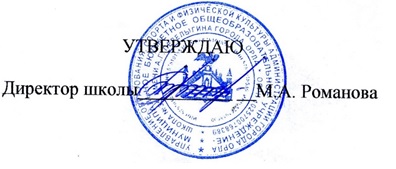 Приказ №_____68-3Д__ «25» _августа___ 2023 г.№ п/п Наименование разделов и тем программы Количество часовКоличество часовКоличество часовЭлектронные (цифровые) образовательные ресурсы № п/п Наименование разделов и тем программы Всего Контрольные работы Практические работы Электронные (цифровые) образовательные ресурсы Раздел 1. Человек в экономических отношенияхРаздел 1. Человек в экономических отношенияхРаздел 1. Человек в экономических отношенияхРаздел 1. Человек в экономических отношенияхРаздел 1. Человек в экономических отношенияхРаздел 1. Человек в экономических отношениях1.1Экономика — основа жизнедеятельности человека 5 Библиотека ЦОК https://m.edsoo.ru/7f4191961.2Рыночные отношения в экономике 5 Библиотека ЦОК https://m.edsoo.ru/7f4191961.3Финансовые отношения в экономике 5 Библиотека ЦОК https://m.edsoo.ru/7f4191961.4Домашнее хозяйство 1 Библиотека ЦОК https://m.edsoo.ru/7f4191961.5Экономические цели и функции государства 4  1 Библиотека ЦОК https://m.edsoo.ru/7f419196Итого по разделуИтого по разделу 20 Раздел 2. Человек в мире культурыРаздел 2. Человек в мире культурыРаздел 2. Человек в мире культурыРаздел 2. Человек в мире культурыРаздел 2. Человек в мире культурыРаздел 2. Человек в мире культуры2.1Культура, её многообразие и формы 1 Библиотека ЦОК https://m.edsoo.ru/7f4191962.2Наука и образование в Российской Федерации 4 Библиотека ЦОК https://m.edsoo.ru/7f4191962.3Роль религии в жизни общества 2 Библиотека ЦОК https://m.edsoo.ru/7f4191962.4Роль искусства в жизни человека 2 Библиотека ЦОК https://m.edsoo.ru/7f4191962.5Роль информации в современном мире 2 Библиотека ЦОК https://m.edsoo.ru/7f419196Итого по разделуИтого по разделу 11 Защита проектов, итоговое повторениеЗащита проектов, итоговое повторение 3  1 Библиотека ЦОК https://m.edsoo.ru/7f419196ОБЩЕЕ КОЛИЧЕСТВО ЧАСОВ ПО ПРОГРАММЕОБЩЕЕ КОЛИЧЕСТВО ЧАСОВ ПО ПРОГРАММЕ 34  2  0 № п/пТема урокаДатаДатаДатаДатаЭлектронные образовательные ресурсы№ п/пТема урокапо планупо плануфактфактЭлектронные образовательные ресурсыГлава I. Личность и общество (7 ч)Глава I. Личность и общество (7 ч)Глава I. Личность и общество (7 ч)Глава I. Личность и общество (7 ч)Глава I. Личность и общество (7 ч)Глава I. Личность и общество (7 ч)1Введение.Введение.Библиотека ЦОК https://m.edsoo.ru/7f419196Библиотека ЦОК https://m.edsoo.ru/7f4191962Что делает человека человеком?Что делает человека человеком?Библиотека ЦОК https://m.edsoo.ru/7f419196Библиотека ЦОК https://m.edsoo.ru/7f4191963Диагностический тест.Библиотека ЦОК https://m.edsoo.ru/7f4191964Человек, общество, природа.Библиотека ЦОК https://m.edsoo.ru/7f4191965Общество как форма жизнедеятельности людей.Библиотека ЦОК https://m.edsoo.ru/7f4191966Развитие общества.Библиотека ЦОК https://m.edsoo.ru/7f4191967Контрольная работа по теме: «Личность и общество».Библиотека ЦОК https://m.edsoo.ru/7f419196Глава II. Сфера духовной культуры (8 ч)Глава II. Сфера духовной культуры (8 ч)Глава II. Сфера духовной культуры (8 ч)Глава II. Сфера духовной культуры (8 ч)Глава II. Сфера духовной культуры (8 ч)Глава II. Сфера духовной культуры (8 ч)8Сфера духовной жизни. Библиотека ЦОК https://m.edsoo.ru/7f4191969Мораль.Библиотека ЦОК https://m.edsoo.ru/7f41919610Моральный выбор-это ответственность.Библиотека ЦОК https://m.edsoo.ru/7f41919611Образование.Библиотека ЦОК https://m.edsoo.ru/7f41919612Наука в современном обществе.Библиотека ЦОК https://m.edsoo.ru/7f41919613Религия как одна из форм культуры.Библиотека ЦОК https://m.edsoo.ru/7f41919614Влияние искусства на развитие личности и общества.Библиотека ЦОК https://m.edsoo.ru/7f41919615Тест по теме «Сфера духовной культуры»Библиотека ЦОК https://m.edsoo.ru/7f419196Глава III. Социальная сфера (7 ч)Глава III. Социальная сфера (7 ч)Глава III. Социальная сфера (7 ч)Глава III. Социальная сфера (7 ч)Глава III. Социальная сфера (7 ч)Глава III. Социальная сфера (7 ч)Глава III. Социальная сфера (7 ч)16Социальная структура общества.Библиотека ЦОК https://m.edsoo.ru/7f41919617Социальные статусы и роли.Библиотека ЦОК https://m.edsoo.ru/7f41919618Семья как малая группа.Библиотека ЦОК https://m.edsoo.ru/7f41919619Нации и межнациональные отношения.Библиотека ЦОК https://m.edsoo.ru/7f41919620Социализация личности и отклоняющееся поведение.Библиотека ЦОК https://m.edsoo.ru/7f41919621Социальная политика государства.Библиотека ЦОК https://m.edsoo.ru/7f41919622Контрольная работа по теме «Социальная сфера».Библиотека ЦОК https://m.edsoo.ru/7f419196Глава IV.  Экономика  (12 ч)Глава IV.  Экономика  (12 ч)Глава IV.  Экономика  (12 ч)Глава IV.  Экономика  (12 ч)Глава IV.  Экономика  (12 ч)Глава IV.  Экономика  (12 ч)Глава IV.  Экономика  (12 ч)23Экономика и её роль в жизни общества. Библиотека ЦОК https://m.edsoo.ru/7f41919624Главные вопросы экономики.Библиотека ЦОК https://m.edsoo.ru/7f41919625Рыночная экономика.Библиотека ЦОК https://m.edsoo.ru/7f41919626Производство – основа экономики.Библиотека ЦОК https://m.edsoo.ru/7f41919627Предпринимательская деятельность.Библиотека ЦОК https://m.edsoo.ru/7f41919628Роль государства в экономике.Библиотека ЦОК https://m.edsoo.ru/7f41919629Инфляция и семейная экономика.Библиотека ЦОК https://m.edsoo.ru/7f41919630Банковские услуги. Страховые услуги.Библиотека ЦОК https://m.edsoo.ru/7f41919631Рынок труда и безработица.Библиотека ЦОК https://m.edsoo.ru/7f41919632Современный работник.Библиотека ЦОК https://m.edsoo.ru/7f41919633Контрольная работа по теме «Экономика».Библиотека ЦОК https://m.edsoo.ru/7f41919634Повторение по теме «Экономика».Библиотека ЦОК https://m.edsoo.ru/7f419196№ п/пТема урокаДатаДатаДатаДатаПримечания№ п/пТема урокапо планупо плануфактфактПримечанияГлава I. Личность и общество (7 ч)Глава I. Личность и общество (7 ч)Глава I. Личность и общество (7 ч)Глава I. Личность и общество (7 ч)Глава I. Личность и общество (7 ч)Глава I. Личность и общество (7 ч)1Введение.Введение.Библиотека ЦОК https://m.edsoo.ru/7f419196Библиотека ЦОК https://m.edsoo.ru/7f4191962Что делает человека человеком?Что делает человека человеком?Библиотека ЦОК https://m.edsoo.ru/7f419196Библиотека ЦОК https://m.edsoo.ru/7f4191963Диагностический тест.Библиотека ЦОК https://m.edsoo.ru/7f4191964Человек, общество, природа.Библиотека ЦОК https://m.edsoo.ru/7f4191965Общество как форма жизнедеятельности людей.Библиотека ЦОК https://m.edsoo.ru/7f4191966Развитие общества.Библиотека ЦОК https://m.edsoo.ru/7f4191967Контрольная работа по теме: «Личность и общество».Библиотека ЦОК https://m.edsoo.ru/7f419196Глава II. Сфера духовной культуры (8 ч)Глава II. Сфера духовной культуры (8 ч)Глава II. Сфера духовной культуры (8 ч)Глава II. Сфера духовной культуры (8 ч)Глава II. Сфера духовной культуры (8 ч)Глава II. Сфера духовной культуры (8 ч)8Сфера духовной жизни. Библиотека ЦОК https://m.edsoo.ru/7f4191969Мораль.Библиотека ЦОК https://m.edsoo.ru/7f41919610Моральный выбор-это ответственность.Библиотека ЦОК https://m.edsoo.ru/7f41919611Образование.Библиотека ЦОК https://m.edsoo.ru/7f41919612Наука в современном обществе.Библиотека ЦОК https://m.edsoo.ru/7f41919613Религия как одна из форм культуры.Библиотека ЦОК https://m.edsoo.ru/7f41919614Влияние искусства на развитие личности и общества.Библиотека ЦОК https://m.edsoo.ru/7f41919615Тест по теме «Сфера духовной культуры»Библиотека ЦОК https://m.edsoo.ru/7f419196Глава III. Социальная сфера (7 ч)Глава III. Социальная сфера (7 ч)Глава III. Социальная сфера (7 ч)Глава III. Социальная сфера (7 ч)Глава III. Социальная сфера (7 ч)Глава III. Социальная сфера (7 ч)Глава III. Социальная сфера (7 ч)16Социальная структура общества.Библиотека ЦОК https://m.edsoo.ru/7f41919617Социальные статусы и роли.Библиотека ЦОК https://m.edsoo.ru/7f41919618Семья как малая группа.Библиотека ЦОК https://m.edsoo.ru/7f41919619Нации и межнациональные отношения.Библиотека ЦОК https://m.edsoo.ru/7f41919620Социализация личности и отклоняющееся поведение.Библиотека ЦОК https://m.edsoo.ru/7f41919621Социальная политика государства.Библиотека ЦОК https://m.edsoo.ru/7f41919622Контрольная работа по теме «Социальная сфера».Библиотека ЦОК https://m.edsoo.ru/7f419196Глава IV.  Экономика  (12 ч)Глава IV.  Экономика  (12 ч)Глава IV.  Экономика  (12 ч)Глава IV.  Экономика  (12 ч)Глава IV.  Экономика  (12 ч)Глава IV.  Экономика  (12 ч)Глава IV.  Экономика  (12 ч)23Экономика и её роль в жизни общества. Библиотека ЦОК https://m.edsoo.ru/7f41919624Главные вопросы экономики.Библиотека ЦОК https://m.edsoo.ru/7f41919625Рыночная экономика.Библиотека ЦОК https://m.edsoo.ru/7f41919626Производство – основа экономики.Библиотека ЦОК https://m.edsoo.ru/7f41919627Предпринимательская деятельность.Библиотека ЦОК https://m.edsoo.ru/7f41919628Роль государства в экономике.Библиотека ЦОК https://m.edsoo.ru/7f41919629Инфляция и семейная экономика.Библиотека ЦОК https://m.edsoo.ru/7f41919630Банковские услуги. Страховые услуги.Библиотека ЦОК https://m.edsoo.ru/7f41919631Рынок труда и безработица.Библиотека ЦОК https://m.edsoo.ru/7f41919632Современный работник.Библиотека ЦОК https://m.edsoo.ru/7f41919633Контрольная работа по теме «Экономика».Библиотека ЦОК https://m.edsoo.ru/7f41919634Повторение по теме «Экономика».Библиотека ЦОК https://m.edsoo.ru/7f419196№ п/п Наименование разделов и тем программы Количество часовКоличество часовКоличество часовЭлектронные (цифровые) образовательные ресурсы № п/п Наименование разделов и тем программы Всего Контрольные работы Практические работы Электронные (цифровые) образовательные ресурсы Раздел 1. Человек в политическом измеренииРаздел 1. Человек в политическом измеренииРаздел 1. Человек в политическом измеренииРаздел 1. Человек в политическом измеренииРаздел 1. Человек в политическом измеренииРаздел 1. Человек в политическом измерении1.1Политика и политическая власть 3 Библиотека ЦОК https://m.edsoo.ru/7f41b4141.2Участие граждан в политике 3 Библиотека ЦОК https://m.edsoo.ru/7f41b414Итого по разделуИтого по разделу 6 Раздел 2. Гражданин и государствоРаздел 2. Гражданин и государствоРаздел 2. Гражданин и государствоРаздел 2. Гражданин и государствоРаздел 2. Гражданин и государствоРаздел 2. Гражданин и государство2.1Основы конституционного строя Российской Федерации 2 Библиотека ЦОК https://m.edsoo.ru/7f41b4142.2Высшие органы публичной власти в Российской Федерации 2 Библиотека ЦОК https://m.edsoo.ru/7f41b4142.3Государственно-территориальное устройство Российской Федерации 2 Библиотека ЦОК https://m.edsoo.ru/7f41b4142.4Конституция Российской Федерации о правовом статусе человека и гражданина 2  1 Библиотека ЦОК https://m.edsoo.ru/7f41b414Итого по разделуИтого по разделу 8 Раздел 3. Человек в системе социальных отношенийРаздел 3. Человек в системе социальных отношенийРаздел 3. Человек в системе социальных отношенийРаздел 3. Человек в системе социальных отношенийРаздел 3. Человек в системе социальных отношенийРаздел 3. Человек в системе социальных отношений3.1Социальные общности и группы 2 Библиотека ЦОК https://m.edsoo.ru/7f41b4143.2Статусы и роли. Социализация личности. Семья и её функции 4 Библиотека ЦОК https://m.edsoo.ru/7f41b4143.3Этносы и нации в современном обществе. Социальная политика Российского государства 3 Библиотека ЦОК https://m.edsoo.ru/7f41b4143.4Отклоняющееся поведение и здоровый образ жизни 2 Библиотека ЦОК https://m.edsoo.ru/7f41b414Итого по разделуИтого по разделу 11 Раздел 4. Человек в современном изменяющемся миреРаздел 4. Человек в современном изменяющемся мире 5 Библиотека ЦОК https://m.edsoo.ru/7f41b414Защита проектов, итоговое повторениеЗащита проектов, итоговое повторение 4  1 Библиотека ЦОК https://m.edsoo.ru/7f41b414ОБЩЕЕ КОЛИЧЕСТВО ЧАСОВ ПО ПРОГРАММЕОБЩЕЕ КОЛИЧЕСТВО ЧАСОВ ПО ПРОГРАММЕ 34  2  0 № п/пТема урокаКоличество часовКоличество часовКоличество часовДатаизученияЭлектронные цифровые образовательные ресурсы№ п/пТема урокаВсегоКонтрольные работыПрактические работыДатаизученияЭлектронные цифровые образовательные ресурсы1Политика и политическая власть1012Государство — политическая  организация общества. Политические режимы101Библиотека ЦОКhttps://m.edsoo.ru/f5ec46523Формы политического участия. Выборы, референдум101Библиотека ЦОКhttps://m.edsoo.ru/f5ec47ec4Политические партии, их роль в демократическом обществе.Общественно- политическиеорганизации101Библиотека ЦОКhttps://m.edsoo.ru/f5ec4aee5Повторительно-обобщающий урок по теме "Человек в политическом измерении"101Библиотека ЦОКhttps://m.edsoo.ru/f5ec4c9c6Контрольная работа по теме: Человек в политическом измерении101Библиотека ЦОКhttps://m.edsoo.ru/f5ec4e687Основы конституционного строя  Российской Федерации101Библиотека ЦОКhttps://m.edsoo.ru/f5ec53c28Высшие органы публичной власти в Российской Федерации1019Высшие органы публичной власти в Российской Федерации101Библиотека ЦОКhttps://m.edsoo.ru/f5ec575a10Государственно-территориальное устройство Российской Федерации101Библиотека ЦОКhttps://m.edsoo.ru/f5ec591c11Местное самоуправление101Библиотека ЦОКhttps://m.edsoo.ru/f5ec5ae812Конституционный статус гражданина Российской Федерации. Гражданство Российской Федерации101Библиотека ЦОКhttps://m.edsoo.ru/f5ec5dcc13Повторительно-обобщающий урок по теме «Гражданин и государство»101Библиотека ЦОКhttps://m.edsoo.ru/f5ec5f7a14Контрольная работа по теме: «Гражданин и государство»110Библиотека ЦОКhttps://m.edsoo.ru/f5ec615015Социальная структура общества101Библиотека ЦОКhttps://m.edsoo.ru/f5ec64de16Социальная мобильность101Библиотека ЦОКhttps://m.edsoo.ru/f5ec66a017Социальный статус человека в обществе101Библиотека ЦОКhttps://m.edsoo.ru/f5ec6a4c18Социальные роли. Ролевой набор подростка101Библиотека ЦОКhttps://m.edsoo.ru/f5ec6c4019Социализация личности101Библиотека ЦОКhttps://m.edsoo.ru/f5ec6e0c20Семья и ее функции101Библиотека ЦОКhttps://m.edsoo.ru/f5ec6fce21Этнос и нация. Россия- многонациональное государство101Библиотека ЦОКhttps://m.edsoo.ru/f5ec719022Этнос и нация. Россия- многонациональное государство101Библиотека ЦОКhttps://m.edsoo.ru/f5ec746a23Социальная политика Российского государства101Библиотека ЦОКhttps://m.edsoo.ru/f5ec55a224Отклоняющееся поведение101Библиотека ЦОКhttps://m.edsoo.ru/f5ec765e25Повторительно-обобщающийурок по теме "Человек в системе социальных отношений"101Библиотека ЦОКhttps://m.edsoo.ru/f5ec7a0a26Информационное общество. Сущность глобализации101Библиотека ЦОКhttps://m.edsoo.ru/f5ec96de27Сущность глобализации101Библиотека ЦОКhttps://m.edsoo.ru/f5ec98b428Молодёжь — активный участник общественной жизни101Библиотека ЦОКhttps://m.edsoo.ru/f5ec9a5829Профессии настоящего ибудущего. Здоровый образ жизни. Мода и спорт101Библиотека ЦОКhttps://m.edsoo.ru/f5ec9be830Современные формы связи и коммуникации: как они изменили мир101Библиотека ЦОКhttps://m.edsoo.ru/f5ec9e5431Защита проектов, итоговоеповторение по теме "Человек в  политическом измерении". Защита проектов, итоговое повторение по теме "Гражданини государство"110Библиотека ЦОКhttps://m.edsoo.ru/f5ec9fc632Защита проектов, итоговое повторение по теме "Человек в системе социальных отношений"101Библиотека ЦОКhttps://m.edsoo.ru/f5eca1ec33Контрольная работа по теме: Человек в системе социальных отношений101Библиотека ЦОКhttps://m.edsoo.ru/f5eca3d634Защита проектов, итоговое повторение по теме "Человек в  современном изменяющемсямире"110Библиотека ЦОКhttps://m.edsoo.ru/f5eca552КлассРеквизиты программыУМК обучающихсяУМК учителяОценочные/ контрольно – измерительные материалы8Программы общеобразовательных учреждений, Обществознание. Рабочая программа. Поурочные разработки.8 класс : учеб. пособие для общеобразоват. организаций /[Л. Н. Боголюбов и др.]. — М. : Просвещение, 2020. — 191 с.Учебник «Обществознание» 8 класс, ФГОС, Л. Н. Боголюбов, Н. И. городецкая, Л. Ф. Иванова и др., Просвещение, 2022 гУчебник «Обществознание» 8 класс, ФГОС, Л. Н. Боголюбов, Н. И. городецкая, Л. Ф. Иванова и др., Просвещение, 2020 гС.В. Краюшкина. Тесты по обществознанию. К учебнику для 8 класса общеобразовательных организаций. под ред. Л.Н. Боголюбова, Л.Ф. Ивановой, 7-е изд., перераб. и доп. - М.: 20178Программы общеобразовательных учреждений, Обществознание. Рабочая программа. Поурочные разработки.8 класс : учеб. пособие для общеобразоват. организаций /[Л. Н. Боголюбов и др.]. — М. : Просвещение, 2020. — 191 с.Боголюбов Л.Н., Городецкая Н.И.: Обществознание. 8 класс. Поурочные разработки к уч. Боголюбова. ФГОС. - М.: 2020 г.КИМ. Обществознание, 8 класс. Сост. А.В. Поздеев, ВАКО, 2016.ДатаДатаДата№ урока п/п№ урока п/пВид работыВид работыТемаТемаТема33Диагностический тестДиагностический тестПо материалам 7 класса.По материалам 7 класса.По материалам 7 класса.77Контрольная работаКонтрольная работаЛичность и обществоЛичность и обществоЛичность и общество1515ТестТестСфера духовной культурыСфера духовной культурыСфера духовной культуры2222Контрольная работаКонтрольная работаСоциальная сфераСоциальная сфераСоциальная сфера3333Контрольная работаКонтрольная работаЭкономикаЭкономикаЭкономикаИтогоИтогоИтогоТесты – 2            Контрольные работы – 3      Тесты – 2            Контрольные работы – 3      Тесты – 2            Контрольные работы – 3      Тесты – 2            Контрольные работы – 3      Тесты – 2            Контрольные работы – 3      Тесты – 2            Контрольные работы – 3      Тесты – 2            Контрольные работы – 3      КлассРеквизиты программыРеквизиты программыУМК обучающихсяУМК обучающихсяУМКучителяУМКучителяОценочные/ контрольно – измерительные материалы9классРабочая программа по обществознанию в 9 классе составлена в соответствии с:авторской программой Л.Н.Боголюбова, Н.И.Городецкой, Л.Ф.Ивановой, А. И. Матвеева,  которая включена в сборник: Программы общеобразовательных учреждений. Обществознание 6 -11 классы – М. «Просвещение» 2020 гфедеральным перечнем учебников,   рекомендованных (допущенных) к использованию в образовательном процессе в образовательных  учреждениях, реализующих программы общего образования.Рабочая программа по обществознанию в 9 классе составлена в соответствии с:авторской программой Л.Н.Боголюбова, Н.И.Городецкой, Л.Ф.Ивановой, А. И. Матвеева,  которая включена в сборник: Программы общеобразовательных учреждений. Обществознание 6 -11 классы – М. «Просвещение» 2020 гфедеральным перечнем учебников,   рекомендованных (допущенных) к использованию в образовательном процессе в образовательных  учреждениях, реализующих программы общего образования.Боголюбов Л.Н, Городецкая Н.И и др.. Обществознание. Учебник для 9 класса общеобразовательных учреждений: базовый уровень – М.: ПросвещениеБоголюбов Л.Н, Городецкая Н.И и др.. Обществознание. Учебник для 9 класса общеобразовательных учреждений: базовый уровень – М.: ПросвещениеБоголюбов Л.Н, Городецкая Н.И и др.. Обществознание. Учебник для 9 класса общеобразовательных учреждений: базовый уровень – М.: ПросвещениеБоголюбов Л. Н., Матвеев А. И., Лазебникова А. Ю. и др. Обществознание. Поурочные разработки. 9 класс.Махоткин А.В, Махоткина Н.В. Обществознание в схемах  и таблицах. Москва 2010г.Боголюбов Л.Н, Городецкая Н.И и др.. Обществознание. Учебник для 9 класса общеобразовательных учреждений: базовый уровень – М.: ПросвещениеБоголюбов Л. Н., Матвеев А. И., Лазебникова А. Ю. и др. Обществознание. Поурочные разработки. 9 класс.Махоткин А.В, Махоткина Н.В. Обществознание в схемах  и таблицах. Москва 2010г.Коваль Т. В. Обществознание. Тестовые задания. 9 класс.Контрольно-измерительные материалы. Обществознание. 9 класс / Сост. А.В. Поздеев. – 4-е изд. – М.: ВАКО, 2019. – 96 с.Дата№ урока п/пВид работыТема2контрольная работаПо материалу 8 класса13тестПолитика20Проверочная работаГражданин и государство12-29проект1. Я – лидер политической партии.2. У истоков политических партий российского общества.3. Идеальная форма современного российского государства.32контрольная работаПолитика и правоИтогоКонтрольная работа – 2,         Тестирование – 1,    Проверочная работа – 1,               Проект - 1Контрольная работа – 2,         Тестирование – 1,    Проверочная работа – 1,               Проект - 1Контрольная работа – 2,         Тестирование – 1,    Проверочная работа – 1,               Проект - 1